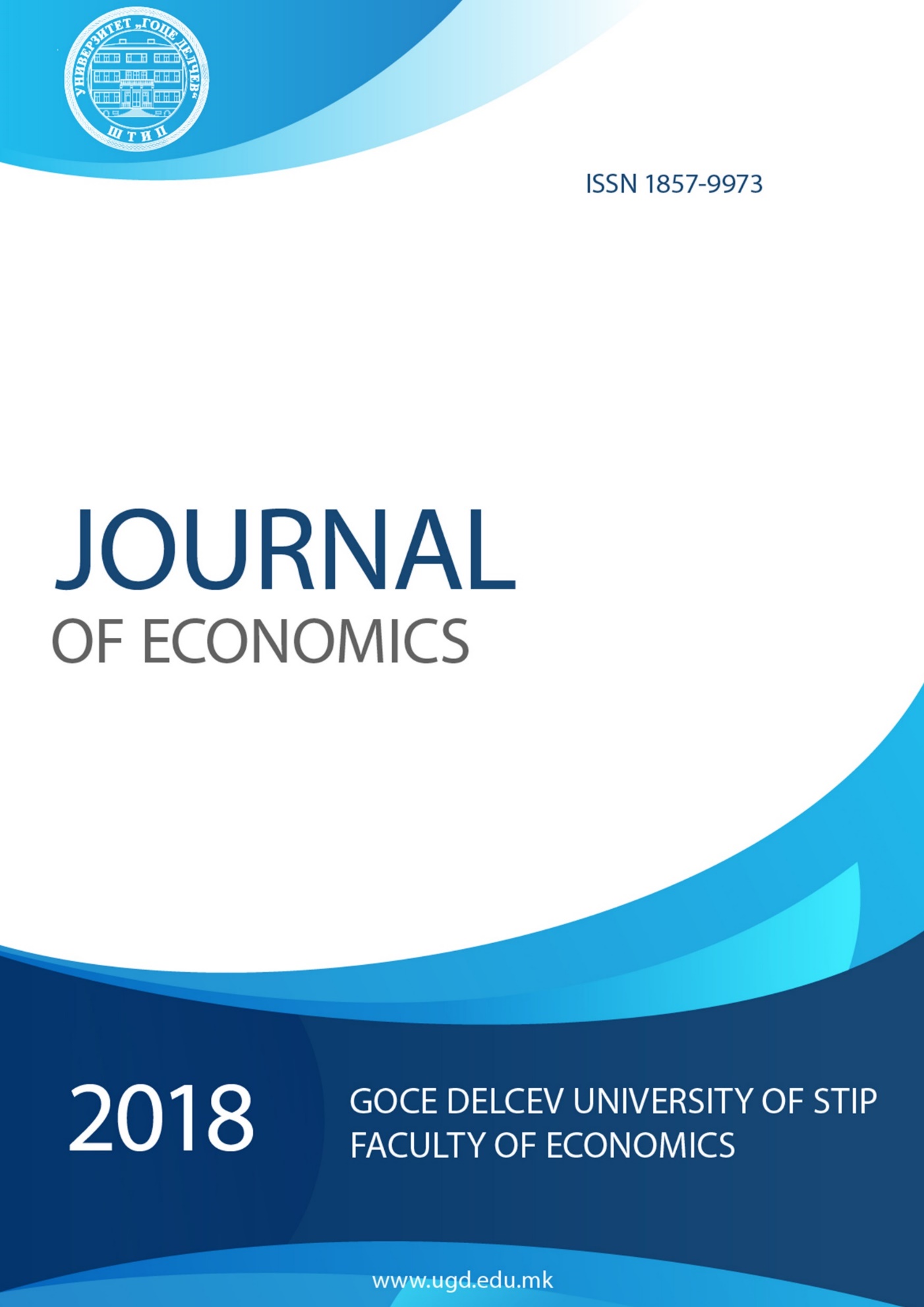 The Journal of Economics ISSN 1857-9973 is an international, open access, peer reviewed, online journal. The journal focuses on the following areas of publication: Economics (Microeconomics, Macroeconomics,  International Economics), Banking and Finance, Accounting and Auditing, Management and Business, Entrepreneurship and Marketing.It provides an academic platform for professionals and researchers to contribute innovative work in the field. Journal of Economics carries original and full-length articles that reflect the latest research and developments in both theoretical and practical aspects of economics,finance, business and management.Organizational BoardRiste Temjanovski, Goce Delcev University, Faculty of Economics, North Macedonia- PresidentJanka Dimitrova, University "Goce Delchev", Faculty of Economics, North Macedonia - MemberElenica Sofijanova, University "Goce Delchev", Faculty of Economics, North Macedonia - MemberOlivera Gjorgieva-Trajkovska, University "Goce Delchev", Faculty of Economics, North Macedonia - MemberTamara Jovanov-Apasieva, University "Goce Delchev", Faculty of Economics, North Macedonia - Member Mila Mitreva, University "Goce Delchev", Faculty of Economics, North Macedonia - MemberInternational Editorial BoardDr Suzana Stefanovic, University of Nis, Faculty of Economics, Nis, Serbia, Serbia and Montenegro Dr Jovo Ateljevic, University of Banja Luka, Faculty of Economics, Republika Srpska, Bosnia and Herzegovina, Bosnia and Herzegovina Dr Hristo Georgiev Sirashky, Academia "Dimitar Acenov" Faculty of management and marketing -Svishtov, R.Bulgaria, Bulgaria Dr Alexander Petrov Ganchev, Dimitar A. Tsenov Academy of Economics, Svishtov, Bulgaria Dr Nikolas Hourvouliades, The American College of Thessaloniki, Greece, Greece Dr Milenko Popovic, Mediterranean University, Serbia and Montenegro Dr Mehmet Huseyin Bilgin, Istanbul Medeniyet University, Turkey Dr Riste Temjanovski, "Goce Delcev" University – Stip, North MacedoniaDr Janka Dimitrova, University "Goce Delchev", Faculty of Economics, North MacedoniaDr Elenica Sofijanova, University "Goce Delchev", Faculty of Economics, North MacedoniaPrincipal ContactRiste Temjanovski, PhD"Goce Delcev" UniversityPhone +38932550335riste.temjanovski@ugd.edu.mkSupport ContactJanka Dimitrova, PhDPhone +38932550332janka.dimitrova@ugd.edu.mkJournal of Economics, 6 (1) 2021						 ISSN 1857-9973ContentsTitlePage1Financial Contagion and Volatility Spillover: an exploration into Bitcoin Future and FOREX Future MarketsUDC 336.746:004.91.056.55]:336.76}:303.725.3(100)”2017/2019” Konstantinos Tsiaras1-122The Impact and the Potential Disruption of the Blockchain Technology on MarketingUDC 658.8:004.031.4  Zlatko Bezovski1, Tamara Jovanov Apasieva2, Riste Temjanovski313-223Cloud computing in logistic and Supply Chain Management environmentUDC 004.75:004.455]:658.86/.87Riste Temjanovski,1 Zlatko Bezovski,2 Tamara Jovanov Apasieva323-324Benefits of using CRM (Customer Relationship Management) by Accounting Services ProvidersUDC 005.42:658.89]:657:658.64Dushko Kocev33-445Economic Aspects of Public Debt UDC 336.27.01         330.34/.35:336.27Stevan Gaber1, Ilija Gruevski245-536Spc technigues in the non – manufacturing areasUDC 005.6:303.71]:658.5/.7 Elenica Sofijanova,1 Goran Mitev2 54-647Multilevel Perspective of Human Capital Resources: Recent Debates on Construct Clarification and its MeasurementUDC 331.101.262.01Vesna Zabijakin Chatleska165-758Basic Time Series Models in Financial ForecastingUDC 658.14/.17-021.57:303.733.3Ilija Gruevski1, Stevan Gaber276-899The effects of the globalization process on developing countriesUDC 339.5/.9-027.511(100-773)Vlatko Paceskoski1 , Krume Nikoloski 2 90-97